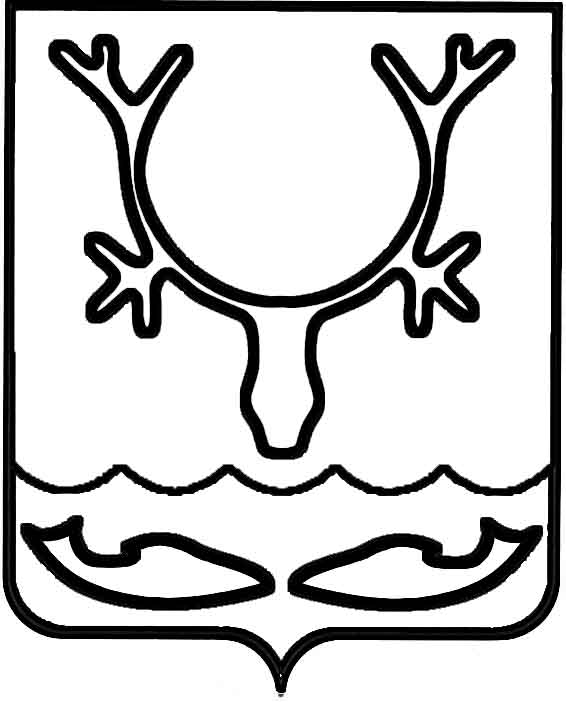 Администрация муниципального образования
"Городской округ "Город Нарьян-Мар"ПОСТАНОВЛЕНИЕОб изъятии земельного участка                       с кадастровым номером 83:00:050024:217 и жилых помещений в доме № 8 по улице им. А.Ф. Титова в городе Нарьян-Маре для муниципальных нуждВ соответствии со статьями 49, 56.2, 56.3, 56.6 Земельного кодекса Российской Федерации, статьями 279, 281 Гражданского кодекса Российской Федерации, 
статьей 32 Жилищного кодекса Российской Федерации, в целях реализации подпрограммы 2 "Переселение граждан из жилищного фонда, признанного непригодным для проживания и/или с высоким уровнем износа" государственной программы Ненецкого автономного округа "Обеспечение доступным и комфортным жильем и коммунальными услугами граждан, проживающих в Ненецком автономном округе", утвержденной постановлением Администрации Ненецкого автономного округа от 14.11.2013 № 415-п, на основании постановления Администрации МО "Городской округ "Город Нарьян-Мар" от 21.03.2022 № 327 "Об утверждении Порядка выплаты лицам, в чьей собственности находятся жилые помещения, входящие 
в аварийный жилищный фонд, возмещения за изымаемые жилые помещения", распоряжения Администрации МО "Городской округ "Город Нарьян-Мар" 
от 29.11.2018 № 950-р "О признании многоквартирного жилого дома № 8 
по ул. им. А.Ф. Титова в г. Нарьян-Маре аварийным и подлежащим сносу", распоряжения Администрации муниципального образования "Городской округ "Город Нарьян-Мар" от 08.06.2022 № 327-р "О внесении изменения в распоряжение Администрации МО "Городской округ "Город Нарьян-Мар" от 29.11.2018 № 950-р 
"О признании многоквартирного жилого дома № 8 по ул. им. А.Ф. Титова 
в г. Нарьян-Маре аварийным и подлежащим сносу" Администрация муниципального образования "Городской округ "Город Нарьян-Мар"П О С Т А Н О В Л Я Е Т:1.	Изъять для муниципальных нужд муниципального образования "Городской округ "Город Нарьян-Мар" земельный участок с кадастровым номером 83:00:050024:217, площадью 1874 кв.м., находящийся в общей долевой собственности собственников жилых помещений в многоквартирном жилом доме, расположенном 
по адресу: Ненецкий автономный округ, город Нарьян-Мар, улица им. А.Ф. Титова, признанном аварийным и подлежащим сносу. 2.	В связи с изъятием для муниципальных нужд земельного участка, указанного в пункте 1 настоящего постановления, изъять для муниципальных нужд следующие жилые помещения:- квартиру № 2 в доме № 8 по улице им. А.Ф. Титова в городе Нарьян-Маре, общей площадью 52,8 кв.м., кадастровый номер 83:00:050024:1009;- квартиру № 4 в доме № 8 по улице им. А.Ф. Титова в городе Нарьян-Маре, общей площадью 54,6 кв.м., кадастровый номер 83:00:050024:1015;- квартиру № 6 в доме № 8 по улице им. А.Ф. Титова в городе Нарьян-Маре, общей площадью 51,7 кв.м., кадастровый номер 83:00:050024:1011;- квартиру № 8 в доме № 8 по улице им. А.Ф. Титова в городе Нарьян-Маре, общей площадью 52,5 кв.м., кадастровый номер 83:00:050024: 1017;- квартиру № 11 в доме № 8 по улице им. А.Ф. Титова в городе Нарьян-Маре, общей площадью 64,0 кв.м., кадастровый номер 83:00:050024:1018.3.	Администрации муниципального образования "Городской округ "Город Нарьян-Мар" в установленном порядке осуществить необходимые действия, связанные с изъятием указанных жилых помещений. 4.	Управлению муниципального имущества и земельных отношений Администрации муниципального образования "Городской округ "Город Нарьян-Мар" направить в течение 10 дней со дня принятия настоящего постановления его копию 
в Управление Федеральной службы государственной регистрации, кадастра 
и картографии по Архангельской области и Ненецкому автономному округу 
и правообладателям изымаемого жилого помещения.5.	Управлению организационно-информационного обеспечения Администрации муниципального образования "Городской округ "Город Нарьян-Мар" обеспечить в течение 10 дней со дня принятия настоящего постановления его официальное опубликование и размещение на официальном сайте Администрации муниципального образования "Городской округ "Город Нарьян-Мар" 
в информационно-телекоммуникационной сети "Интернет".6.	Контроль за исполнением постановления возложить на заместителя главы Администрации муниципального образования "Городской округ "Город Нарьян-Мар" по взаимодействию с органами государственной власти и общественными организациями Д.В. Анохина.7.	Настоящее постановление вступает в силу после опубликования (обнародования) и действует в течение трех лет со дня его принятия.03.08.2023№1110И.о. главы города Нарьян-Мара А.Н. Бережной